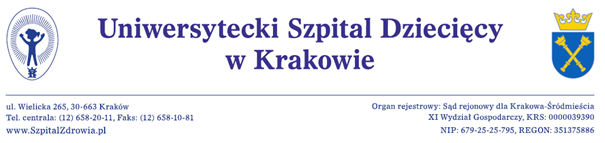 Kraków dnia 19.02.2020rWykonawcywww. bip.usdk.plDotyczy: postępowania o udzielenie zamówienia publicznego na dostawę artykułów spożywczych – 2 zdania,  nr postepowania EZP-271-2-17/PN/2020ODPOWIEDZI NR 1 NA PYTANIA  DOTYCZĄCE TREŚCI SIWZZamawiający udziela poniżej odpowiedzi na wniesione zapytania i wnioski o wprowadzenie zmian do specyfikacji istotnych warunków zamówienia. PYTANIE 1 Wskazane w  poz. 6 zadania 1 „Mleko początkowe dla niemowląt od urodzenia, które z różnych przyczyn nie mogą być karmione piersią. Unikalna kompozycja składników mleka początkowego  zawiera połączenie aktywnych kultur bakterii L.reuteri i wysokiej jakości białko, a także dodane LC PUFA (długołańcuchowe wielonienasycone kwasy tłuszczowe) oraz błonnik FOS/GOS. Opakowanie a' 400g. 750szt.” wyraża zgodę na wycenę mlek bez błonnika FOS/GOS? .Producent  zmianił  recepturę i aktualnie produkt zawiera oligosachardy– 2’FL  o strukturze identycznej jak  w mleku matki .Odpowiedź 1:	Zamawiający wyraża zgodę.  PYTANIE 2Czy Zamawiający dla wskazanego w poz. 7 zadania 1 „Mleko początkowe dla niemowląt, które z różnych przyczyn nie mogą być karmione piersią. Unikalna kompozycja składników mleka zawiera połączenie aktywnych kultur bakterii L.reuteri i wysokiej jakości białko, a także dodane LC PUFA (długołańcuchowe wielonienasycone kwasy tłuszczowe) oraz błonnik FOS/GOS. Opakowanie a' 800g 680szt..” .” wyraża zgodę na wycenę mlek bez błonnika FOS/GOS? . Producent  zmianił  recepturę i aktualnie produkt zawiera oligosachardy– 2’FL  o strukturze identycznej jak  w mleku matki .Odpowiedź: 2: Zamawiający wyraża zgodę.Pozostałe postanowienia SIWZ pozostają bez zmian. Wprowadzone  zmiany   niniejszym  pismem  są integralną częścią SIWZ. Wykonawca zobowiązany jest uwzględnić powyższe zmiany sporządzając ofertę.Z poważaniemZ-ca Dyrektora ds. Lecznictwalek. med. Andrzej Bałaga 